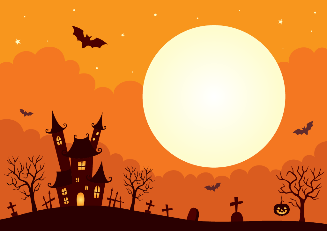 Dinner Meeting- September 21st:Our Annual Installation Banquet will be September 21st at 6 Pm at the Red Lobster in Westland at 5774 N. Wayne Rd, Westland.Business Meeting-October 5th:The meeting will be at the Salvation Army building at 9451 S. Main St., Plymouth at 6:30 pm.Purple Rose Theater October 18th:We will be seeing Diva Royale on October 18th at 3 PM at the Purple Rose Theater.  Tickets are $45.  Jacqui is coordinating our outing & has reserved tickets for those who requested them.  She has reserved tickets.  If you would like to join the group at the theater contact Jacqui.A group will be having lunch at the Smokehouse B52 BBQ-Chelsea 125 S. Main St, Chelsea 48118 at 1 pm.  Carol Chater is coordinating reservations.  Some members will have dinner following the show at Metzger’s German restaurant at 305 N. Zeeb Rd, Ann Arbor.  Let Jacqui know if you would like to join her.October Social-October 11th:Our Social Outing at the Living & Learning Enrichment Center in Northville is October 11th. The cost is $15 a person.  Invite family & friends. RSVP to Jacqui at 734.536.4814 or email jacqbhp@aol.com.  Members are volunteering to make desserts for the event.  Let Cheryl know if you will make a dessert.Region VI Meeting- October 27-29:The meeting will be held in Lafayette, Indiana at Drury Inn 4110 South State St.ProjectsMichigan Area Lotto Raffle Tickets: Good luck!! The raffle drawing is daily during the month of September.  We have already had 4 winners!!Plymouth Fall Festival- September 8-10We had a beautiful weekend at the Fall Festival!  Our photo booth was quite successful & our snow cone vendor Jessica was quite generous sharing a significant portion of her earnings with us. Thanks to everyone who volunteered over the weekend! Down Syndrome Walk- September 24th:The Walk will be Noon-6 pm at the Clawson City Park at 939 N. Custer Ave, Clawson 48017.  We will handle registration and sell t-shirts. Mary needs 6-8 volunteers.Ford Road Clean-Up-September 27th:We will meet in the office Max parking lot at 9 am.  Breakfast to follow.Miracle League September 30th:We will be Buddies during the 1:30-3:00 pm game.  Let Mary know if you will participate.Focus Hope- October 14th:We will meet in the Costco parking lot at Middlebelt and the I96 service drive.  We are meeting at 8:30 am. Park on the service drive side. We will pack food boxes from 9 am-12 pm followed by a group lunch.  Let Gary know if you plan to attend.  Ask friends to join us.Pumpkin Palooza- October 22nd:We will be participating in this candy give away event in downtown Plymouth from 11:30 am -2:30 pm.  Come in costume.Halloween Party October 27th:We believe that the Plymouth Stars Halloween Party at St. Neumann’s Catholic Church Hall will be October 27th.  More info at our October Business Meeting.  We are planning to take the commemorative photos again this year. Come in costume.Operation Good Cheer:The children’s wish lists will arrive mid-October. Gifts will be due to Cheryl by November 27th.Desert AngelsThe Kensington Valley Civitans are collecting donations for the Miracle Boxes (care packages) for active service personnel stationed overseas.  If you have items to donate, you can give them to Maureen, Theresa or Hal or bring them to the packing party.  All members are invited to pack the boxes on November 16th 6-8 pm at the Lyon Township Center at 58000 Grand River, New Hudson 48165. Ask friends and family to participate.At our business meeting we decided to participate in the packing party in place of our November Dinner Meeting.  We will be donating $500 toward the cost of postage.The list of desired items is below:Christmas & Holiday related items like bows/ribbons, scotch tape, wrapping paper (Flat style), small stockings, blank holiday cards & envelopes they can mail home, small unbreakable decorations, small trail mix,small bag of nuts, granola bars, protein bars, tuna/chicken salad pouches with crackers, beef sticks, jerky, instant oatmweal packs, single serve drink enhancers (gaterade, tang, lemonade), snack sized candy (Halloween candy), hard candy, gum,disposable razors, dial soap, wash clothes, coffee, flavored powder creamers, hot cocoa mix, tea, magazines & paperback books.Donations:The Club donated $1300 to the Walk and Roll event at the International Convention which benefits the CIRC.  Hal and Cheryl participated in the Walk resulting in a total donation of $1,500 to CIRC.Member News:Vivian is home from her stay in rehab for a fractured right ankle. She’s would appreciate calls & notes.2023-2024 Officers:Maggie Hamada PresidentCarol Chanter & Karen Kenniburg Co-Presidents-ElectCarol Swan VP FundsGary Turnquist VP ServiceBarb Mleczek VP AdministrationTheresa Furget Recording SecretaryBill McCarville ChaplainHal Hultman Sgt-At-ArmsThank you All for your service to the Club.Calendar9/21 Dinner Meeting Red Lobster9/24 Down Syndrome Walk9/27 Ford Rd Clean-up 9 am9/30 Miracle League10/11 Social Outing10/14 Focus Hope10/22 Pumpkin Palooza10/24 Down Syndrome Walk10/27-29 Region VI Meeting10/27 Halloween Party11/18 Purle Rose Theater11/16 KVCC packing party rather than Dinner Meeting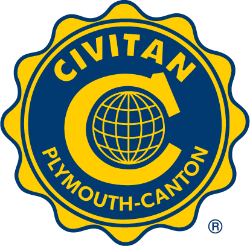 